 	ANPWAZONNMAN PLONNitrisyon	ak	TimounSe twòp plon ki gen nan kò yon moun ki bay anpwazonnman plon. Plon se yon metal ki fè mal nan sevo, ren, ak nan sistèm nève timoun yo.Pousyè plon ak penti ki gen plon ladan yon epi ki nan ansyen kay yo kapab anpwazonnen timoun. Pousyè plon kapab soti nan penti kap dekale oswa penti kap kase. Pousyè plon tonbe atè ak ak nan jwèt timoun yo. Pousyè plon rantre nan kò yon timoun lè timoun lan mete men li yo ak jwèt li yo nan bouch li.Manje pou pitit ou  yo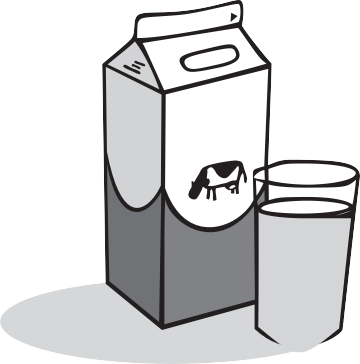 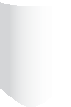 Bay pitit ou yo manje ki gen anpil kalsyòm, fè, ak vitamin C ladan yo:Kalsyòm	• Lèt, yogout, tofou,  fwomajManje ki fèt ak lèt (poudin, pizza, makawoni ak fwomaj)Legim ki gen fèy vèt ladan yo (chou vèt, zepina, bwokoli)Fè	• Vyann ki pa gen anpil grès (bèf, poul, kochon, kabrit)Pwason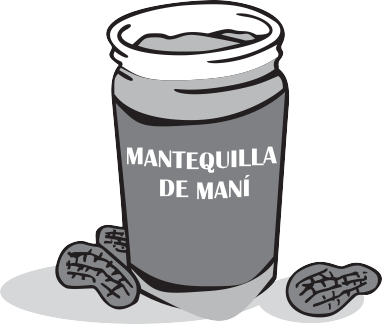 Sereyal (sereyal ki gen fè ladan pou timoun, cream of wheat)Pwa (pwa nwa, pwa sèk, pwa pinto)Manba epi pistach ak nwaFwi sèk (rezen, cranberry, prin)Vitamin C	• Zoranj, chadèk, mangoPwavron vèt ak woujTomat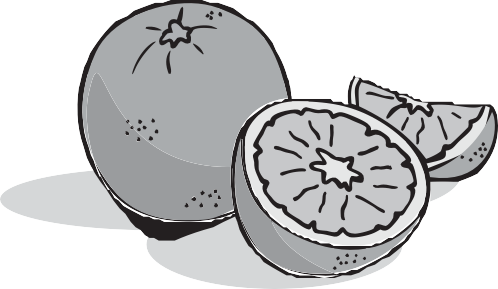 Ji (zoranj, chadèk, tomat)Konsèy sou NutrisyonFè moman repa yo pase san   danje: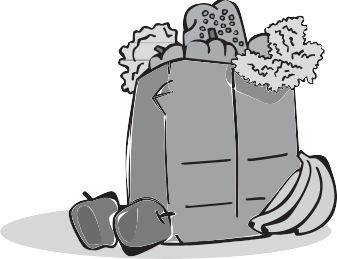 Anpeche timoun yo mache nan kay la ak manje nan men yo. Timoun yo kapab mete manje a kote ki pa gen pousye plon.Lave men pitit ou yo anvan chak goute oswa chak repa.Pa manje manje ki te tonbe atè a.Manje manje yo ak goute yo a tab.Bay pitit ou yo goute ki bon pou lasante, pa egzanp:Fwi ak legim freBiskwit sèk ki fèt a grenn antyeTranch fwomajYogoutBay pitit ou yo manje 4 a 6 ti repa pandan lajounen an.Timoun absòbe mwens plon lè vant yo plen.Kontakte biwo WIC nan zòn kote w rete a pou plis enfòmasyon sou nitrisyon.Rele nimewo telefòn kote yo bay enfòmasyon gratis la 1 (800) 942-1007.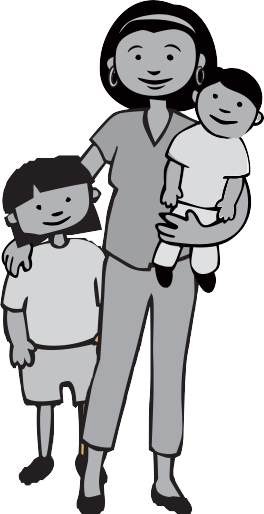 CLPP  (Childhood  Lead  Poisoning  Prevention Program   [Pwogram pou Prevansyon Anpwazonnman Plon pandan Anfans] Rele nimewo telefòn kote yo bay enfòmasyon gratis la: 1 (800) 532-9571 Sou entènèt la, nan:  www.mass.gov/dph/clpppMassachusetts Department of Public HealthBureau of Environmental Health[Depatman Lasante Piblik nan MassachusettsBiwo pou Lasante Anviwonnmantal]Haitian Creole 2015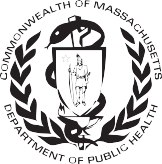 